St Augustine’s Catholic ChurchSACRED EASTER TRIDUUM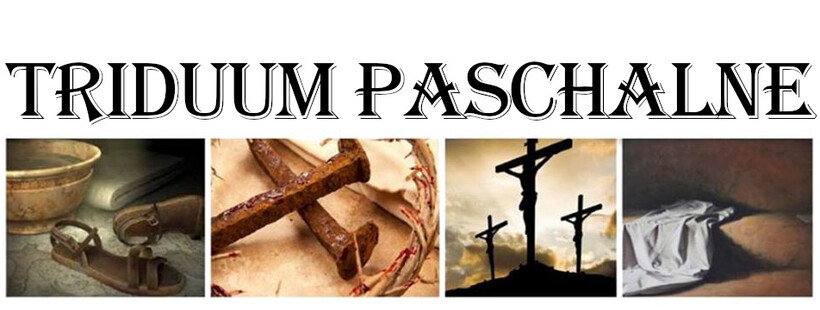 MAUNDY THURSDAY:  28th March8.30am 	Exposition				9am Morning Prayer9.15-9.45am	Confessions7–7.30pm	Confessions8pm		Evening Mass of the Lord’s SupperMass of the Lord’s Supper, with procession to the Altar of Repose9.30pm-Midnight	Praying at the Altar of ReposeGOOD FRIDAY: 29th March(Day of Fasting and Abstinence from meat)		9.00am 	Morning Prayer9.30-10.30am	Confessions11am Churches Together Act of Witness – meet in town at the Clock Tower12-3pm Prayer before the Cross3pm 		Celebration of the Lord’s PassionLiturgy of the Passion, with Veneration of the Holy Cross, and Holy Communion6.30–7pm	Confessions7pm		Stations of the CrossHOLY SATURDAY: 30th March9.45am		Morning Prayer10–11am	Confessions9pm 		Mass of the Easter VigilEaster Vigil, with the new fire, vigil of readings, blessing of water; and the first Mass of EasterEASTER SUNDAY: 31st March — 9.15am & 11.15am 